Сказочная инсценировка для детей старшего дошкольного возраста «Грязнулька, Нехочушка и Отстанька»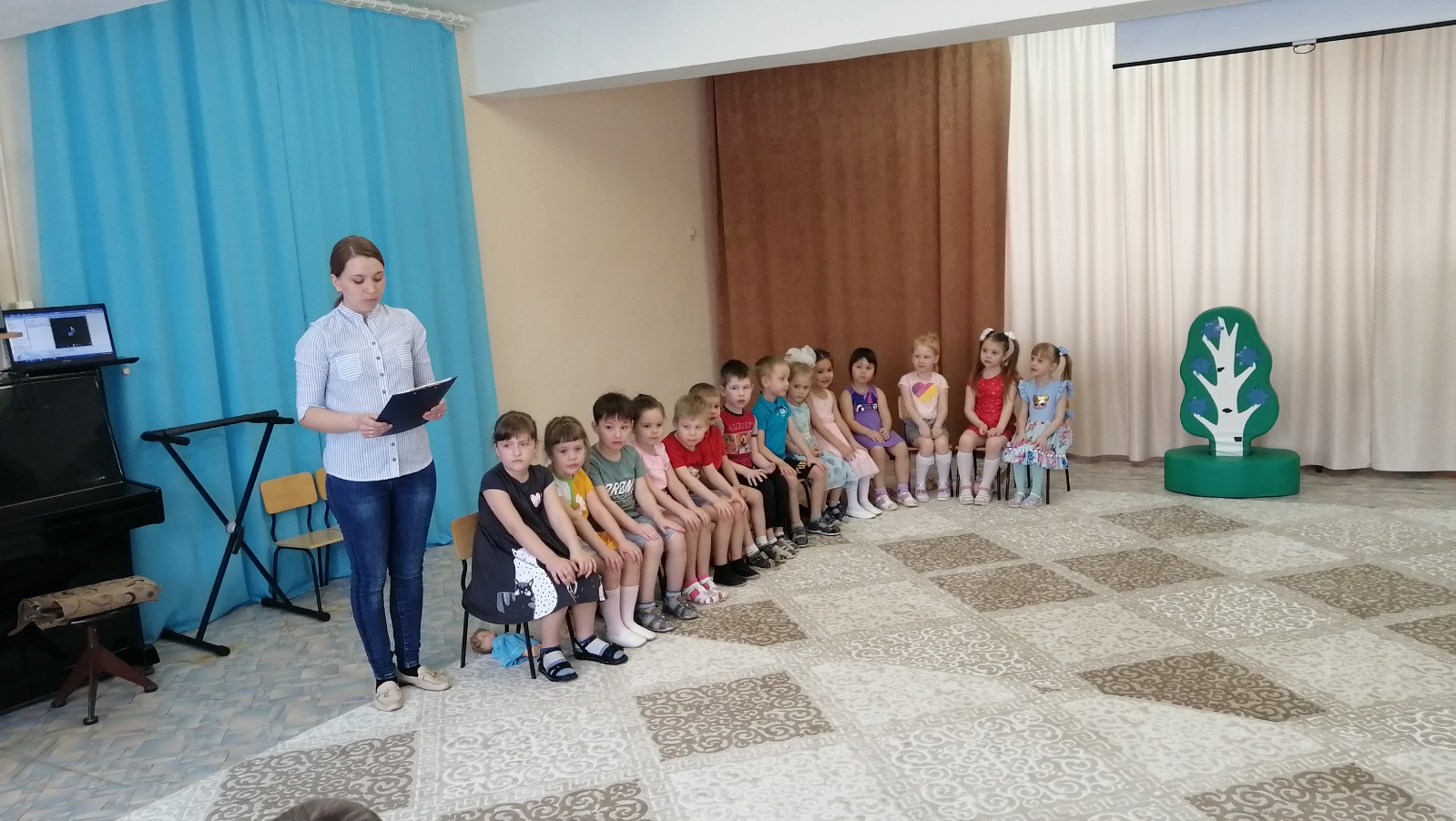 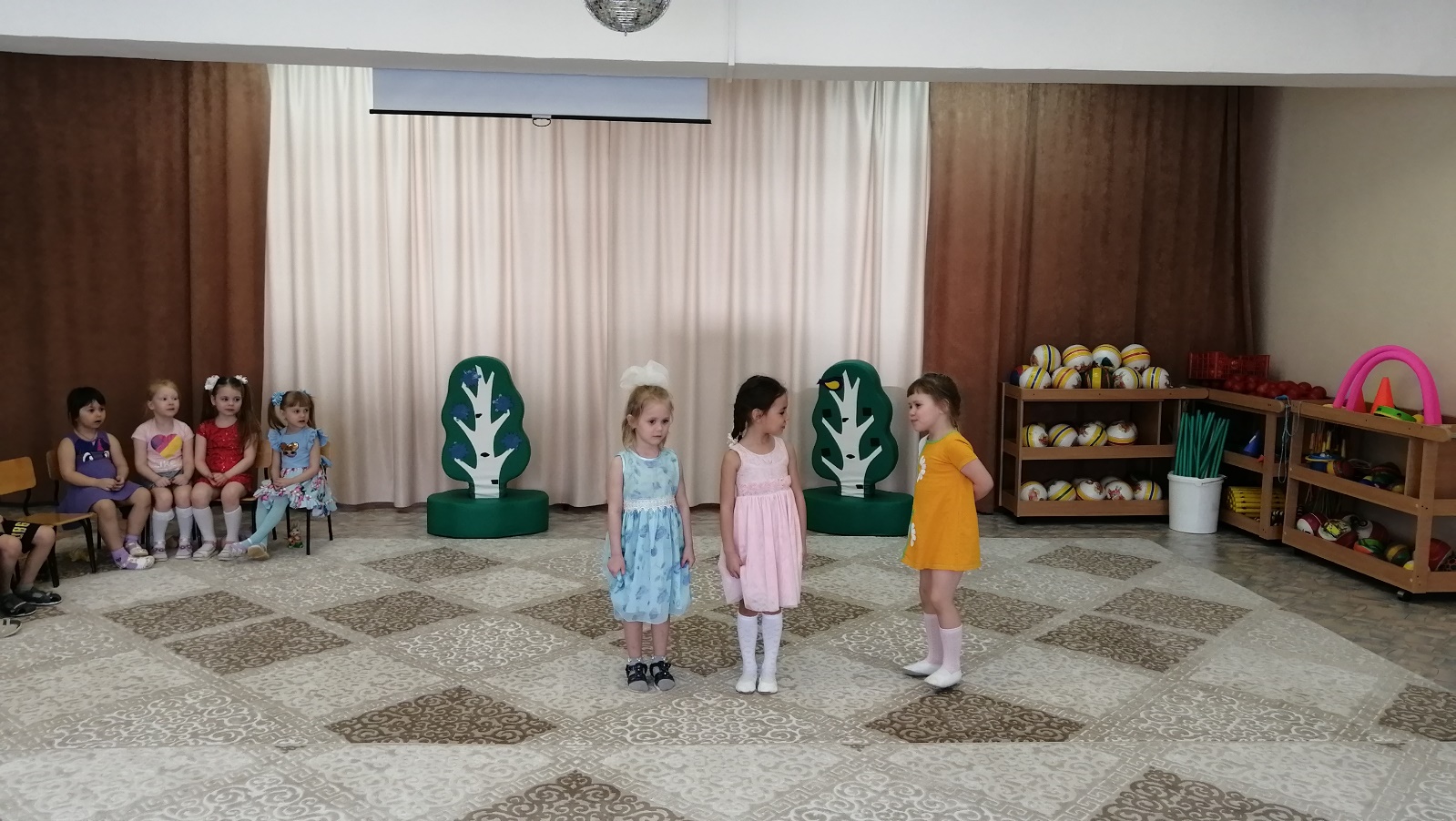 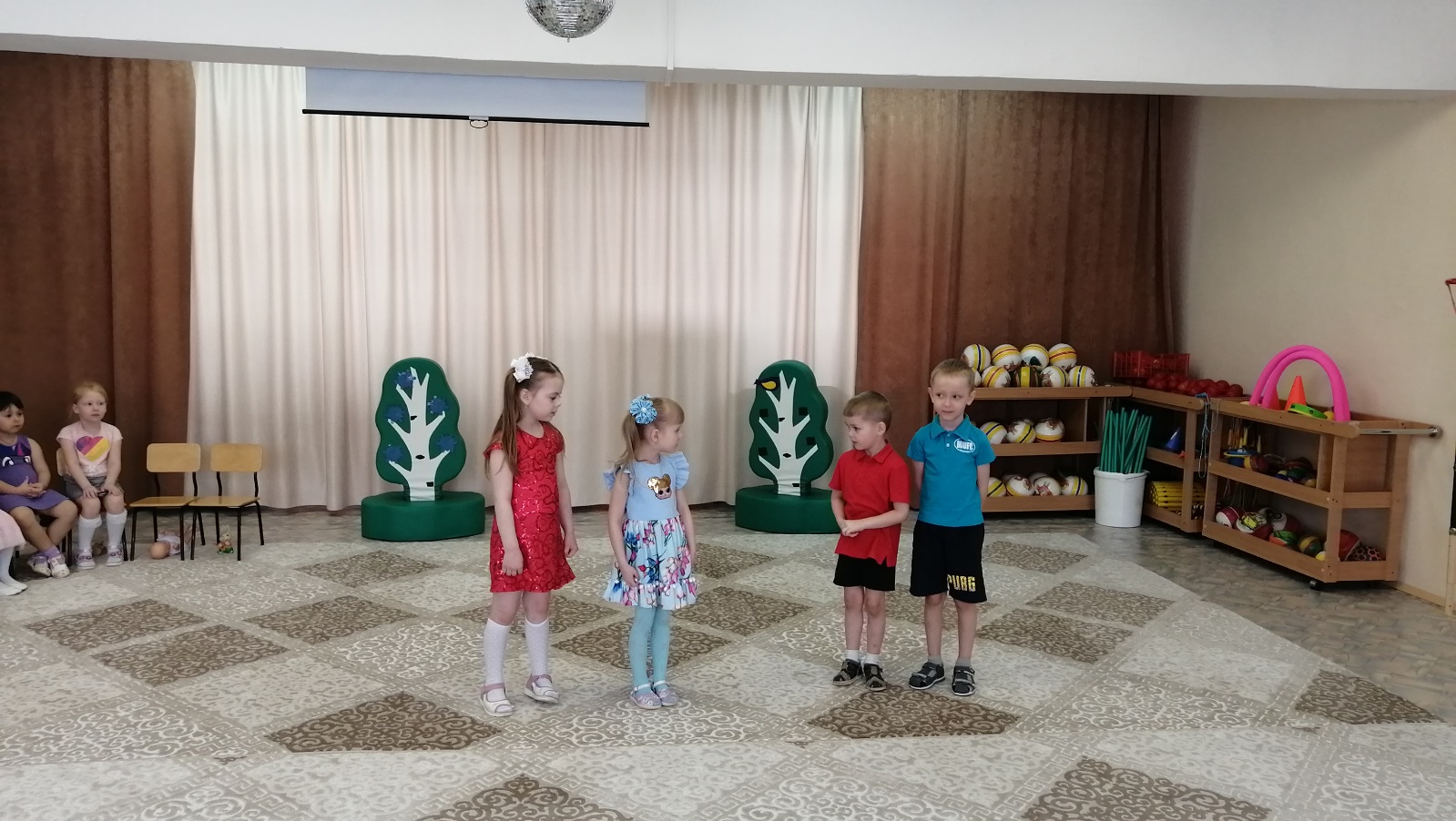 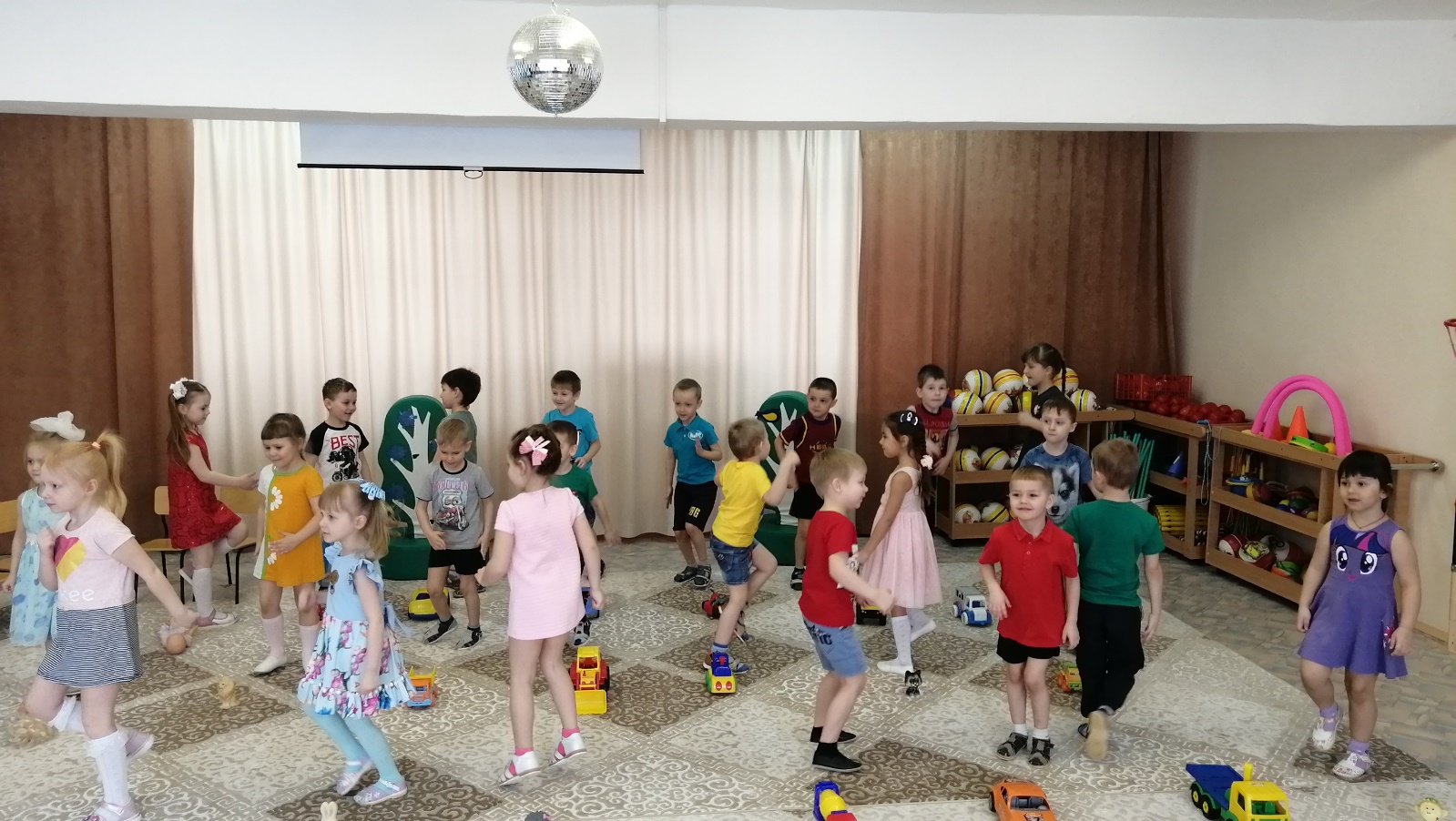 